	November 2015 Solicitations and DeadlinesDecember 1, 2015 to May 31, 2016National Science Foundation (NSF)December 1: Interdisciplinary Behavioral and Social Science Research (IBSS)December 2: Letter of Intent for Partnerships for Innovation: Building Innovation Capacity (PFI: BIC). NOTE: This is a limited submission, with an institution able to serve as the lead on only two proposals (and letters of intent). NOI’s were due October 14. Only one was submitted.December 3: Division of Physics: Investigator-Initiated Research Projects (PHY) (several programs, see guidelines)December 7: Discovery Research PreK-12 (DRK-12)December 9: Required Letter of Intent for National Science Foundation Research Traineeship (NRT) Program. NOTE: This is a Limited Submission, with an institution able to submit only four proposals, two in the Traineeship Track and two in the Innovations in Graduate Education (IGE) Track. NOI’s are due by 5:00 PM on Wednesday, October 21.December 10: Required Letter of Intent for Integrative Strategies for Understanding Neural and Cognitive Systems (NSF-NCS)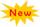 December 15: IUSE/Professional Formation of Engineers: Revolutionizing Engineering and Computer Science Departments (RED). NOTE: This is a limited submission, with an institution able to submit only two proposals in response to this solicitation. NOI’s were due by 5:00 PM on Thursday, October 1. Only one was submitted.December 18: End of Submission Window for CyberCorps Scholarship for Service: Defending America’s Cyberspace, Capacity Track. The window begins on December 7.January 12: NSF Earthsciences Postdoctoral FellowshipsJanuary 12: Required Letter of Intent for Big Data Regional Innovation Hubs: Establishing Spokes to Advance Big Data Applications (BD Spokes)January 13: Improving Undergraduate STEM Education: Education and Human Resources (IUSE: EHR), Development and Implementation Tier for both the Engaged Student Learning and Institution and Community Transformation TracksJanuary 13: Major Research Instrumentation Program (MRI). NOTE: This is a Limited Submission, with an institution able to submit only three proposals, only two of which may be for instrument acquisition. At least one proposal must be for instrument development. At least five NOIs were received for the acquisition track and possibly two for development. White papers were due at 5:00 on Wednesday, November 18 and should be being reviewed by chairs.January 14: Required Preliminary Proposal for Emerging Frontiers in Research and Innovation 2016 (EFRI)January 15: Required Preliminary Proposals for Core Track of Division of Integrative Systems Core ProgramsJanuary 19: End of submission window for Designing Materials to Revolutionize and Engineer Our Future (DMREF). The window begins January 4. January 19: Exploring Parallelism and Scalability (XPS)January 20: Full Proposal for CISE Research Infrastructure (CRI)January 25: Preliminary Proposals for Division of Environmental Biology (DEB) (core programs) December 10: Integrative Strategies for Understanding Neural and Cognitive Systems (NSF-NCS)January 27: Partnerships for Innovation: Building Innovation Capacity (PFI: BIC). NOTE: This is a limited submission, with an institution able to serve as the lead on only two proposals (and letters of intent). NOI’s were due October 14. Only one was submitted.February 3: Division of Physics: Investigator-Initiated Research Projects (PHY) (Accelerator Science)February 9: Critical Techniques, Technologies and Methodologies for Advancing Foundations and Applications of Big Data Sciences and Engineering (BIGDATA)February 9: National Science Foundation Research Traineeship (NRT) Program. NOTE: This is a Limited Submission, with an institution able to submit six NOIs, Five in the Traineeship Track and two in the Innovations in Graduate Education (IGE) Track. February 15: End of submission window for Manufacturing Machines and Equipment (MME). The window begins February 1.February 16: Scalable Nanomanufacturing (SNM). NOTE: This is a limited submission, with an institution able to submit only one proposal in response to this call. NOIs are due December 7.February 25:  Big Data Regional Innovation Hubs: Establishing Spokes to Advance Big Data Applications (BD Spokes)April 8: Full Proposal for Emerging Frontiers in Research and Innovation 2016 (EFRI)April 29: Required Letter of Intent for EDGE Track of Division of Integrative Organismal Systems Cor ProgramsProposals Accepted at Any Time: Hydrologic SciencesProposals Accepted at Any Time: Geobiology and Low-Temperature GeochemistryProposals Accepted at Any Time: Geomorphology and Land Use DynamicsProposals Accepted at Any Time: Sedimentary Geology and Paleobiology. Note that Track 1 (General Program) is competed annually, while Track 2 (Earth-Life Transitions) is competed biannually, beginning in 2016.National Institutes of Health (Note: Approximately 75% of NIH awards go to Investigator-Initiated Research Proposals. Check http://www.nih.gov/icd/ to see if NIH has an Institute or Center that funds your work.)December 6: Letter of Intent for BRAIN Initiative: Technology Sharing and PropagationDecember 10: Time-Sensitive Obesity Policy and Program Evaluation (R01). Following this date, proposals are due the 10th of each month (or the closest work day) through  September 13, 2018.December 11: Research on Informal and Formal Caregiving for Alzheimer’s Disease (R01). After this date, standard NIH dates apply. December 11: Health Disparities and Alzheimer’s Disease (R01). After this date, standard NIH dates apply.December 11: Major Opportunities for Research in Epidemiology of Alzheimer’s Disease and Cognitive Resilience (R01). After this date, standard NIH dates apply.December 13: Letter of Intent for Aging Research on Stress and Resilience to Address Health Disparities in the United States (R01)December 14: Letter of Intent for Networks to Develop Priority Areas of Behavioral and Social Research (R24)December 14: Letter of Intent for HIV-Infected Adolescents: Transitioning from Pediatric to the Adult Care Setting (R01); (R21)December 16: NIMHD Transdisciplinary Collaborative Centers for Health Disparities Research on Chronic Disease Prevention (U54). NOTE: This is a limited submission, with an institution able to submit only one proposal in response to this RFA. NOIs were due August 25. Only one was submitted, and a team led by Craig Field is leading a proposal.December 6: BRAIN Initiative: Technology Sharing and PropagationDecember 16: Understanding Alzheimer’s Disease in the Context of the Aging Brain (R01). After this date, standard NIH dates apply.December 17: Research on Informal and Formal Caregiving for Alzheimer’s Disease (R21). After this date, standard NIH dates apply.December 17: Emerging Directions for Addressing Health Disparities in Alzheimer’s Disease (R03). After this date, standard NIH dates apply.January 2: Letter of Intent for BRAIN Initiative: Development and Validation of Novel Tools to Analyze Cell-Specific and Circuit-Specific Processes in the Brain (R01)January 7: Ethical Issues in Research on HIV/AIDS and Its Co-Morbidities (R01); (R21)January 7: Ethical, Legal and Policy Issues in HIV Research with Key Populations (R01); (R21)January 10: Letter of Intent for Breast Cancer and the Environment Communication Research Initiative (R21); (R03)January 13: Aging Research on Stress and Resilience to Address Health Disparities in the United States (R01)January 14: Networks to Develop Priority Areas of Behavioral and Social Research (R24)January 14: HIV-Infected Adolescents: Transitioning from Pediatric to the Adult Care Setting (R01); (R21)January 14: Novel Genomic Technology Development (R01); (R21)January 24: Letter of Intent for BRAIN Initiative: New Technologies and Novel Approaches for Large-Scale Recording and Modulation in the Nervous System (U01)January 24: Letter of Intent for BRAIN Initiative: Optimization of Transformative Technologies for Large-Scale Recording and Modulation in the Nervous System (U01)January 25: Support of Competitive Research (SCORE) Research Advancement Award (SC1); Support of Competitive Research (SCORE) Pilot Project Award (SC2); Support of Competitive Research (SCORE) Research Continuance Award (SC3). NOTE: These are limited submissions. An institution may have a combination of 20 SCORE awards and proposals pending at NIH. Draft proposals were due by 5:00 on Monday, November 16.January 26: Letter of Intent for Outstanding New Environmental Scientist (ONES) Award. NOTE: this is a quasi-limited submission, with only one application per School or College of a University. NOIs are due on December 1.February 1: AHRQ Grants for Health Services Research Dissertation ProgramFebruary 2: BRAIN Initiative: Development and Validation of Novel Tools to Analyze Cell-Specific and Circuit-Specific Processes in the Brain (R01)February 10: Breast Cancer and the Environment Communication Research Initiative (R21); (R03)February 10: Letter of Intent for Integrative Neuroscience Initiative on Alcoholism (NIA) Consortia (U01) (Research Projects)February 10: Letter of Intent for Integrative Neuroscience Initiative on Alcoholism (NIA) Consortia (U24) (Research Resources Core)February 10: Letter of Intent for Integrative Neuroscience Initiative on Alcoholism (NIA) Consortia (U24) (Administrative Resource Core) February 18: Non-AIDS related projects for Innovation Grants to Nurture Initial Translational Efforts (IGNITE): Development and Validation of Model Systems and/or Pharmacodynamic Markers to Facilitate the Discovery of Neurotherapeutics (R21/R33). AIDS related projects use standard AIDS dates.February 24: BRAIN Initiative: Optimization of Transformative Technologies for Large-Scale Recording and Modulation in the Nervous System (U01)February 24: BRAIN Initiative: New Technologies and Novel Approaches for Large-Scale Recording and Modulation in the Nervous System (U01)February 26: Outstanding New Environmental Scientist (ONES) Award. NOTE: this is a quasi-limited submission, with only one application per School or College of a University. NOIs are due on December 1.March 2: International Research Scientist Development Award (IRSDA) (K01)March 3: Promoting Caregiver Health Using Self-Management (R01)March 10: Integrative Neuroscience Initiative on Alcoholism (NIA) Consortia (U01) (Research Projects)March 10: Integrative Neuroscience Initiative on Alcoholism (NIA) Consortia (U24) (Research Resources Core)March 10: Integrative Neuroscience Initiative on Alcoholism (NIA) Consortia (U24) (Administrative Resource Core)NOTE: Many NIH Program Announcements (PAs) use the standard dates for parent grants listed above. Some PAs that may be of interest include:Basic Biological and Ethics IssuesResearch on Ethical Issues in Biomedical, Social and Behavioral Research (R01);( R03); (R21) Biomarkers: Bridging Pediatric and Adult Therapies ( R01);  (R03);  (R21) Development of Animal Models and Related Biological Materials for Research (R21)Resource-Related Research Projects for Development of Animal Models and Related Materials (R24)Synergizing Omic and Symptom Science (R01);  R15Support of NIGHS Program Project Grants (P01)NLM Express Research Grants in Biomedical Informatics (R01)NHLBI Program Project Applications (R01)Development of Assays for High-Throughput Screening for Use in Probe and Pre-therapeutic Discovery (R01)NINDS Program Project Grants (P01)Ethical, Legal, and Social Implications of Genomic Research (R01); (R21): (R03)Innovative Questions in Symptom Science and Genomics R01; (R21); (R15)Bioinformatics and Big DataEarly Stage Development of Technologies in Biomedical Computing, Informatics, and Big Data Science (R01)Extended Development, Hardening, and Dissemination of Technologies in Biomedical Computing, Informatics, and Big Data (R01)Spatial Uncertainty: Data, Modeling, and Communication (R01); (R21); (R03)Systems Science and Health in the Behavioral and Social Sciences (R01); (R21)Bioengineering and Technology TransferBioengineering Research Grants (R01)Exploratory/Developmental Bioengineering Research Grants (R21) Reissue of PHS 2013-02 Omnibus Solicitation of the NIH, CDC, FDA, and ACF for Small Business Innovation Research Grant Applications (Parent SBIR [R43/R44]) mHealth Tools for Individuals with Chronic Conditions to Promote Effective Patient-Provider Communication, Adherence to Treatment and Self-Management (R01); (R21)PHS 2015-02 Omnibus Solicitation of the NIH, CDC, FDA, and ACF for Small Business Innovation Research Grant Applications (Parent SBIR [R43/R44]). Note: Standard Dates for SBIR and STTR are September 5, January 5, and April 5.PHS 2015-02 Omnibus Solicitation of the NIH for Small Business Technology Transfer Grant Applications (Parent STTR [R41/R42]). Note: Standard Dates for SBIR and STTR are September 5, January 5, and April 5.Allergy and Infectious DiseasesNIAID Investigator Initiated Program Project Applications (P01)Small Grants on Primary Immunodeficiency Diseases (R03)Exploratory/Developmental Investigations on Primary Immunodeficiency Diseases (R21)High Priority Immunology Grants (R01)Investigations on Primary Immunodeficiency Diseases (R01)Health DisparitiesAddressing Health Disparities in NIDDK Diseases (R01)Behavioral and Social Science Research on Understanding and Reducing Health Disparities (R01);  R21Health Promotion among Racial and Ethnic Minority Males (R01);  R21Reducing Health Disparities among Minority and Underserved Children (R01);  (R21)Alcohol and Drug Abuse and SmokingEffects of Adolescent Binge Drinking on Brain Development (R21)Health Services and Economic Research on the Prevention and Treatment of Drug, Alcohol, and Tobacco Use (R01);  (R21);  (R03)   Alcohol Abuse, Sleep Disorders and Circadian Rhythms (R01);  (R21) Drug Abuse Aspects of HIV/AIDS (R01); (R21);  (R03) Alcohol Use Disorders: Treatment, Services, and Recovery Research (R01);  (R21);  (R03)NIDA Mentored Clinical Scientists Development Program Award in Drug Abuse and Addiction (K12)Drug Abuse Dissertation Research (R36)Structural Interventions, Alcohol Use, and Risk of HIV/AIDS (R01);  (R21)Mechanisms of Alcohol and Nicotine Co-Addiction (R01);  (R21)  Stem Cells and Alcohol-induced Tissue Injuries (R01);  (R21) NIDA Program Project Grant Applications (P01)Secondary Analyses of Alcohol and Chronic Disease (R01);  R21;  R03Implications of New Digital Media Use for Underage Drinking, Drinking-Related Behaviors, and Prevention Research (R01);  R21Neuroscience Research on Drug Abuse (R01);  R21; R03Mechanisms of Alcohol and Stimulant Co-Addiction (R01);  R21Nutrition and Alcohol-Related Health Outcomes (R01);  (R21);  (R03)Functional Genetics, Epigenetics, and Non-coding RNAs in Substance Abuse (R01);  (R21)Public Health Impact of the Changing Policy/Legal Environment for Marijuana (R01)Discovering Novel Targets: The Molecular Genetics of Drug Abuse and Related Co-Morbidities (R01)Basic Mechanisms of Brain Development for Substance Use and Dependence (R01)Women and Sex/Gender Differences in Drug and Alcohol Abuse/Dependence (R01);  (R21);  (R03)Substance Use and Abuse, Risky Decision Making and HIV/AIDs (R01); (R21); (R03)Neuroimmune Signaling and Function in Substance Use Disorders (R01);  (R21)Alcohol-Induced Effects on Tissue Injury and Repair (R01); (R21)Prevention and Treatment of Substance Abusing Populations with or at Risk for HCV (R01); (R21); (R34)Neuroimmune Mechanisms of Alcohol Related Disorders (R01); (R21)Effects of Cannabis Use and Cannabinoids on the Developing Brain (R01); (R21); (R03)Epidemiology and Prevention in Alcohol Research (R01); (R21); (R03)Epidemiology of Drug Abuse (R01); (R21); (R03)Research Aimed at Novel Behavioral Targets to Improve Adolescent Substance Abuse Treatment and Prevention Interventions (R01); (R34)Unconventional Roles of Ethanol Metabolizing Enzymes, Metabolites, and Cofactors in Health and Disease (R01); (R21)Drug Abuse Prevention Intervention Research (R01); (R21); (R03)Reductions in Illicit Drug Use and Functional Outcomes (R21/R33)Gene-Environment Interplay in Substance Use Disorders (R01); (R21); (R03)International Research Collaboration on Drug Abuse and Addiction Research (R01); (R21); (R03)Pilot and Feasibility Studies in Preparation for Drug and Alcohol Abuse Prevention Trials (R34)Health Services and Economics Research on the Prevention and Treatment of Drug, Alcohol, and Tobacco Abuse (R01); (R21); (R03); (R34)Conference Grants to Advance Collaborative Research on Aging Biology (R130Screening and Brief Alcohol Interventions in Underage and Young Adult Populations (R01); (R21); (R03)Alcohol Use Disorders: Behavioral Treatment, Services and Recovery (R01); (R21); (R03)AIDS-Science Track Award for Research Transition (R03)AgingFatigability, Activity Limitations, and Bioenergetics in Aging (R01);  (R21);  (R03) Regional and International Differences in Health and Longevity at Older Ages (R01);  (R21);  (R03)  Aging Research Dissertation Awards to Increase DiversityDevelopment and Characterization of Animal Models for Aging Research (R01); R21Secondary Analyses of Existing Data Sets and Stored Biospecimens to Address Clinical Aging Research Questions (R01)Aging Studies in the Pulmonary System (R01)Advancing the Science of Geriatric Palliative Care (R01); R21; R03Translational Research to Help Older Adults Maintain Their Health and Independence in the Community (R01); (R21)Biobehavioral and Technological Interventions to Attenuate Cognitive Decline in Individuals with Cognitive Impairment or Dementia (R01); (R21); (R15)Diabetes and Cardiovascular Disease in Older Adults (R01); (R21); (R03)Family and Interpersonal Relationships in an Aging Context (R01)NIA Academic Leadership Career Award (K07)Prevention Research in Mid-Life Adults (R01); (R21) T1 Translational Research: Novel Interventions for Prevention and Treatment of Age-related Conditions (R21)T2: Translational Research: Research Leading to New Health Care Practices, Community Programs and Policies Affecting Older Persons (R21)Multidisciplinary Studies of HIV/AIDS and Aging (R01); (R21); (R03)Health and Human DevelopmentNICHD Program Project Grant (P01)Health and Healthy LivingResearch on Children in Military Families: The Impact of Parental Military Deployment and Reintegration on Child and Family Functioning  (R01);  (R21) Research on Children in Military Families: The Impact of Parental Military Deployment and Reintegration on Child and Family Functioning (R13, Support for Conferences and Scientific Meetings) Healthy Habits: Timing for Developing Sustainable Healthy Behaviors in Children and Adolescents (R01); (R21) Research on the Health of LGBTI Populations (R21);  (R03);  (R01) Research on the Health Determinants and Consequences of Violence and Its Prevention, Particularly Firearm Violence (R01);  R21; R03Chronic Illness Self-Management in Children and Adolescents (R01);  (R21)Obesity and Asthma: Awareness and Self-Management (R01)Advancing Interventions to Improve Medication Adherence (R01); (R21)Self-Management for Health in Chronic Conditions R01; (R21); (R15). Note on R15 Eligibility: The only unit at UTEP currently allowed to submit R15 proposals is the School of Nursing.Pregnancy in Women with Disabilities (R01); (R21)Maternal Nutrition and Pre-pregnancy Obesity: Effects on Mothers, Infants and Children (R01)Exploratory/Developmental Clinical Research Grants in Obesity (R21)Mental Health, Neuroscience, Behavioral and Social Science ResearchBehavioral Interventions to Address Multiple Chronic Health Conditions in Primary Care (R01) Women’s Mental Health during Pregnancy and the Postpartum Period (R01);  (R21) Research on Psychopathology in Intellectual Disabilities (R01) Behavioral Science Track Award for Rapid Transition (B/START) (R03) Behavioral and Integrative Treatment Development Program (R01);  (R34);  (R03) Development and Application of PET and SPECT Imaging Ligands as Biomarkers for Drug Discovery and for Pathophysiological Studies of CNS Disorders (R21); (R21/R33) Research on Autism Spectrum Disorders (R01);  R21;  R03Research to Characterize and Reduce Stigma to Improve Health (R01);  R21;  R03Modeling Social BehaviorArts Based Approaches in Palliative Care for Symptom ManagementMolecular and Cellular Substrates of Complex Brain Disorders (R01); (R21)Promoting Research in Basic Neuroscience (R01)NINDS Faculty Development Award to Promote Diversity in Neuroscience Research (K01)The Health of Sexual and Gender Minority (SGM) Populations (R01); (R21); (R03); (R15)Pilot Services Research Grants Not Involving Interventions (R34)NINDS Advanced Postdoctoral Career Transition Award to Promote Diversity in Neuroscience Research (K22)Research on the Mechanisms and/or Behavioral Outcomes of Multisensory Processing (R01)HIV/AIDSDevelopment and Testing of Novel Interventions to Improve HIV Prevention, Care, and Program Implementation (R34) HIV/AIDS, Drug Use, and Vulnerable Populations in the U.S. (R01);  (R21) Research on Alcohol and HIV/AIDS (R01);  (R21);  (R03). NOTE: Standard AIDS deadlines may apply.FY 14 NIDA Avant-Garde Award Program for HIV/AIDS Research (DP1)Research on Malignancies in the Context of HIV/AIDS (R01); (R21)Strengthening Adherence to Antiretroviral-Based HIV Prevention and Treatment (R01); (R21)Targeted Basic Behavioral and Social Science and Intervention Development for HIV Prevention and Care (R01); (R21)Improving Delivery of HIV Prevention and Treatment through Implementation Science and Translational Research (R01); (R21)Accelerating Improvements in the  HIV Care Continuum R01); (R21)Advancing Structural Level Interventions through Enhanced Understanding of Social Determinants in HIV Prevention and Care (R01); (R21)Functional Wellness in HIV: Maximizing the Treatment Cascade (R01); (R21)Exploiting RNA as a Target for HIV Interventions (R21)Harnessing Big Data to Halt HIV (R01)Multidisciplinary Studies of HIV/AIDS and Aging (R01); (R21); (R03)AIDS-Science Track Award for Research Transition (R03)CancerThe NCI Transition Career Development Award (K22) Mechanisms of Alcohol-associated Cancers (R01); ( R21) NCI Exploratory/Developmental Research Grant Program (NCI Omnibus R21) Identifying Non-Coding RNA Targets for Early Detection of Cancer (R01); (R21) Biomarkers for Early Detection of Hematopoietic Malignancies (R01);  (R21) Academic-Industrial Partnerships for Translation of In-Vivo Imaging Systems for Cancer Investigations (R01)Physical Activity and Weight Control Interventions among Cancer Survivors: Effects on Biomarkers of Prognosis and Survival (R01);  (R21) Research on Malignancies in the Context of HIV/AIDS (R01); (R21)National Cancer Institute Program Project Applications (P01)Cancer Prevention, Control, Behavioral Sciences, and Population Sciences Career Development AwardEarly-life Factors and Cancer Development Later in Life (R01); (R21); (R03)Diabetes, Metabolic Syndrome and Obesity/OverweightSecondary Analyses in Obesity, Diabetes, and Digestive and Kidney Diseases (R21) Home and Family Based Approaches for the Prevention or Management of Overweight or Obesity in Early Childhood (R01);  (R21)Pilot and Feasibility Clinical Research Grants in Diabetes and Endocrine and Metabolic Diseases (R21) Role of Environmental Chemical Exposures in the Development of Obesity, Type 2 Diabetes, and Metabolic Syndrome (R01);  (R21) School Nutrition and Physical Activity Policies, Obesogenic Behaviors and Weight Outcomes ( R01);  (R21);  (R03) NIDDK Program Project GrantsNutrigenetics and Nutrigenomics Approaches for Nutrition Research (R01)Secondary Analyses in Obesity, Diabetes and Digestive and Kidney Diseases (R21)Pilot and Feasibility Clinical Trials in Diabetes and Endocrine and Metabolic Diseases (R21)Chronic Diseases and PainmHealth Tools to Promote Effective Patient-Provider Communication, Adherence to Treatment and Self-management of Chronic Diseases in Underserved Populations (R01); (R21) Mechanisms, Models, Measurement, & Management in Pain Research (R01);  (R21); (R03)Innovative Research Methods: Prevention and Management of Symptoms in Chronic Illness (R01);  (R21);  (R15)Family-Centered Self-Management of Chronic Conditions (R01); R21Behavioral Interventions to Address Multiple Chronic Health Conditions in Primary Care (R01)End-of-Life and Palliative Needs of Adolescents and Young Adults (AYA) with Serious Illnesses (R01); (R21)Communication DisordersNIDCD (National Institute on Deafness and Other Communication Disorders) Small Grant Program (R03) Disorders of Human Communication: Effectiveness, Outcomes and Health Services Research (R01);   (R21) NIDCD [National Institute on Deafness and Other Communication Disorders] Research Career Enhancement Award for Established Investigators (K18)Health Care/Services DeliveryAdvancing Interventions to Improve Medication Adherence (R01);  (R21) AHRQ (Agency for Healthcare Research and Quality) Health Services Research Projects (R01) Agency for Health Research and Quality (AHRQ) Patient-Centered Outcomes Research (PCOR) Mentored Clinical Investigator Award (K08)AHRQ Patient-Centered Outcomes Research (PCOR) Mentored Research Scientist Development Award (K01)Dissemination and Implementation Research in Health (R01);  (R03) Exploratory and Developmental Grant to Improve Health Care Quality through Health Information Technology (R21)Advances in Patient Safety through Simulation Research (R18)AHRQ Health Services Research Projects (R01)AGRQ Small Research Grant Program (R03)Understanding and Improving Diagnostic Safety in Ambulatory Care: Incidence and Contributing Factors (R01); Understanding and Improving Safety in Ambulatory Care: Strategies and Interventions (R18)AHRQ Health Services Research Projects: Making Health Care Safer in Ambulatory Care Settings and Long Term Care Facilities (R01)Environmental HealthResearch to Action: Assessing and Addressing Community Exposure to Environmental Contaminants Transition to Independent Environmental Health Research (TIEHR) Career Development Award (K22)EducationNIH support for Conferences and Scientific Meetings (Parent R13/U13) Understanding and Promoting Health Literacy R01; R21; R03NINDS Research Education Opportunities (R25)Ruth L Kirschstein National Research Service Award (NRSA) Institutional Research Training Grant (Parent T32)Ruth L. Kirschstein National Research Service Award (NRSA) Short-Term Institutional Research Training Grant (Parent T35)NIDDK Research Education Program Grants for Curriculum Development (R25)NIDDK Research Education Program Grants for Courses for Skills Development (R25)NIDDK Research Education Program Grants for Summer Research Experiences (R25)Cancer Research Education Grants Program—Curriculum or Methods Development (R25)Cancer Research Education Grants Program—Courses for Skills Development (R25)Cancer Research Education Grants Program: Research Experiences (R25)Community Based ResearchCommunity Partnerships to Advance Research (CPAR) (R01); (R21); (R15)All Active PAs All Active RFAs Other AgenciesDecember 1: Institute of Museums and Library Services (IMLS), Museums for AmericaDecember 1: Institute of Museums and Library Services (IMLS), National Leadership Grants for MuseumsDecember 1: Institute of Museums and Library Services (IMLS), Sparks! Ignition Grants for Museums December 1: National Endowment for the Humanities, Sustaining Cultural Heritage CollectionsDecember 7: Full Proposals for Fiscal Year (FY) 2016 Department of Defense Multidisciplinary Research Program of the University Research Initiative (MURI)December 8: Environmental Protection Agency, Phase 1 for 13th Annual P3 Awards: A National Student Design Competition for Sustainability Focusing on People, Prosperity and the PlanetDecember 9: National Endowment for the Humanities, Collaborative Research GrantsDecember 9: National Endowment for the Humanities, Scholarly Editions and Translations GrantsDecember 14: U.S. Department of Education, Personnel Development to Improve Services and Results for Children with Disabilities—Personnel Preparation in Special Education, Early Intervention, and Related ServicesDecember 15: U.S. Department of Energy, DOE Office of Science Graduate Student Research Program (SCGSR)December 15: Office of Naval Research, Fiscal Year 2016 Office of Naval Research Young Investigator Program (YIP)January 12: U.S. Department of Education, Low-Cost, Short-Term Evaluation of Education Interventions and Low-Cost, Short-Term Evaluation of Special Education Interventions. Applications are available November 12.January 15: Health Resources and Services Administration, Advanced Nursing Education ProgramFebruary  17, National Endowment for the Humanities, Next Generation Humanities PhD Planning GrantsFebruary 17, National Endowment for the Humanities, Next Generation Humanities PhD Implementation GrantsApril 28, 2016: DARPA, Biological TechnologiesSeptember 30, 2016, U.S. Department of Energy, Concept Papers for Innovative Development in Energy-Related Applied Science (IDEAS)December 31, 2016: Office of Naval Research, Funding Opportunity Announcement for the Navy and Marine Corps Science, Technology, Engineering, and Mathematics Education, Outreach and Workforce ProgramDecember 20, 2017: Air Force Research Laboratory, Research Collaboration Program